ПРОЕКТРЕШЕНИЕ «______»   __________ 2023 г.                                                            № _____«О внесении изменений в решение Собрания представителей сельского поселения Кандабулак муниципального района Сергиевский Самарской области № 22 от 25.10.2017 года «Об утверждении правил благоустройства территории сельского поселения Кандабулак муниципального района Сергиевский Самарской области»Принято Собранием ПредставителейСельского поселения Кандабулакмуниципального района СергиевскийВ соответствии с Федеральным законом от 06.10.2003 года № 131-ФЗ «Об общих принципах организации местного самоуправления в Российской Федерации», Приказом Минстроя России от 29.12.2021 года № 1042/пр «Об утверждении методических рекомендаций по разработке норм и правил по благоустройству территорий муниципальных образований», Постановлением Правительства РФ от 25.12.2021 года №2490 «Об утверждении исчерпывающего перечня документов, сведений, материалов, согласований, предусмотренных нормативными правовыми актами Российской Федерации и необходимых застройщику, техническому заказчику для выполнения предусмотренных частями 3 - 7 статьи 5.2 Градостроительного кодекса Российской Федерации мероприятий при реализации проекта по строительству объекта капитального строительства, и признании утратившими силу некоторых актов и отдельных положений некоторых актов Правительства Российской Федерации», Уставом сельского поселения Кандабулак муниципального района Сергиевский, Собрание Представителей сельского поселения Кандабулак муниципального района СергиевскийРЕШИЛО:1. Внести в Решение Собрания представителей сельского поселения Кандабулак муниципального района Сергиевский Самарской области № 22 от 25.10.2017 года «Об утверждении правил благоустройства территории сельского поселения Кандабулак муниципального района Сергиевский Самарской области» (далее – Правила) изменения следующего содержания:1.1. «Главу 1» и «Главу 2» Правил считать «Разделом 1» и «Разделом 2» соответственно;1.2. Подпункты 17.10.14, 17.10.15 пункта 17.10 статьи 17 Раздела 7 Правил изложить в следующей редакции:«17.10.14. Запрещается юридическим и физическим лицам самовольная вырубка и посадка деревьев и кустарников на землях или земельных участках, находящихся в государственной или муниципальной собственности, без получения соответствующего разрешения, за исключением земельных участков, предоставленных для строительства объектов индивидуального жилищного строительства, а также земельных участков, предоставленных для ведения личного подсобного хозяйства, садоводства, огородничества.Согласование осуществления вырубки (сноса) зеленых насаждений осуществляется в рамках разрешения на право вырубки зеленых насаждений, предусмотренного настоящими правилами благоустройства, в случаях:- размещения объектов, не являющихся объектами капитального строительства;- осуществления работ по благоустройству территории.Выдача разрешения на право вырубки зеленых насаждений осуществляется в так же в случаях:- выявления нарушения строительных, санитарных и иных норм и правил, вызванных произрастанием зеленых насаждений, в том числе при проведении капитального и текущего ремонта зданий строений сооружений, в случае, если зеленые насаждения мешают проведению работ;- проведения санитарных рубок (в том числе удаления аварийных деревьев и кустарников), реконструкции зеленых насаждений и капитального ремонта (реставрации) объектов озеленения (парков, бульваров, скверов, улиц, внутридворовых территорий);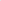 - восстановления нормативного светового режима в жилых и нежилых помещениях, затеняемых деревьями;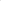 - проведения работ по ремонту и реконструкции в охранной зоне сетей инженерно-технического обеспечения (в том числе сооружений и устройств, обеспечивающих их эксплуатацию), не связанных с расширением существующих сетей, а также при работах по содержанию автомобильных дорог и сетей инженерно-технического обеспечения в их охранных зонах.17.10.15. Вырубка зеленых насаждений без разрешения на право вырубки зеленых насаждений на территории поселения не допускается, за исключением проведения аварийно-восстановительных работ сетей инженерно-технического обеспечения и сооружений, а также в случаях:- строительства (реконструкции) объектов капитального строительства на основании разрешения на строительство. Вырубка (снос) земельных насаждений предусматривается проектной документацией и осуществляется в рамках выданного разрешения на строительство;- строительства (реконструкции) объектов капитального строительства, для которых не требуется получение разрешения на строительство и для размещения которых необходимо установление сервитута, публичного сервитута;- строительства (реконструкции) объектов, для которых не требуется получение разрешения на строительство и для размещения которых не требуется предоставления земельного участка или установления сервитута, публичного сервитута (перечень видов объектов предусмотрен постановлением Правительства Российской Федерации от 03 декабря 2014г. №1300 "Об утверждении перечня видов объектов, размещение которых может осуществляться на землях или земельных участках, находящихся в государственной или муниципальной собственности, без предоставления земельных участков и установления сервитутов" – далее постановление Правительства Российской Федерации от 03 декабря 2014г. №1300). Вырубка (снос) зеленых насаждений осуществляется при наличии разрешения на использование земельного участка, находящегося в государственной или муниципальной собственности, без предоставления земельного участка и установления сервитута, публичного сервитута, выдаваемого уполномоченным органом местного самоуправления в соответствии с нормативными правовыми актами на основании заявления заинтересованного лица;- в целях проведения инженерно-геологических изысканий на земельных участках, находящихся в государственной или муниципальной собственности, капитального, текущего ремонта линейного объекта, расположенного на земельном участке, находящемся в государственной или муниципальной собственности. Вырубка (снос) зеленых насаждений осуществляется при наличии разрешения на использование земельного участка, находящегося в государственной или муниципальной собственности, без предоставления земельного участка и установления сервитута, публичного сервитута, выдаваемого уполномоченным органом местного самоуправления в соответствии с нормативными правовыми актами на основании заявления заинтересованного лица.».1.3.  Пункт 17.10 статьи 17 Раздела 7 Правил дополнить подпунктами 17.10.16-17.10.18 следующего содержания:«17.10.16. Выдача разрешения на право вырубки зеленых насаждений осуществляется для производства работ на землях, на которые не распространяется действие лесного законодательства Российской Федерации, на землях, не входящих в полосы отвода железных и автомобильных дорог, на земельных участках, не относящихся к специально отведенным для выполнения агротехнических мероприятий по разведению и содержанию зеленных насаждений (питомники, оранжерейные комплексы), а также не относящихся к территории кладбищ.17.10.17. Разрешение на право вырубки зеленых насаждений выдается уполномоченным органом местного самоуправления на основании заявления заинтересованного лица в срок не более 17 рабочих дней со дня регистрации заявления.Для получения Разрешения Заявитель к заявлению прилагает следующие документы:а) документ, удостоверяющий личность Заявителя или представителя заявителя;б) документ, подтверждающий полномочия представителя заявителя действовать от имени Заявителя;в) дендроплан или схема с описанием места положения дерева (с указанием ближайшего адресного ориентира, а также информации об основаниях для его вырубки);г) документ с указанием кадастрового номера земельного участка (при наличии), адреса (месторасположения) земельного участка, вида проведения работ, с указанием характеристик зеленых насаждений (породы, высоты, диаметра, и т.д.) подлежащих вырубке (перечётная ведомость зеленых насаждений);д) заключение специализированной организации о нарушении естественного освещения в жилом или нежилом помещении (в случае отсутствия предписания надзорных органов);е) заключение специализированной организации о нарушении строительных, санитарных и иных норм и правил, вызванных произрастанием зеленых насаждений (при выявлении нарушения строительных, санитарных и иных норм и правил, вызванных произрастанием зеленых насаждений);ж) задание на выполнение инженерных изысканий (в случае проведения инженерно-геологических изысканий).Порядок предоставления разрешения на право вырубки зеленых насаждений, а также перечень документов необходимый для получения такого разрешения, расчет компенсационной стоимости и проведения компенсационного озеленения, оплата компенсационной стоимости при повреждении или уничтожении зеленых насаждений, а также перечень документов необходимый для получения разрешения на право вырубки зеленых насаждений, устанавливается отдельными муниципальными правовыми актами, регулирующими соответствующий порядок и административным регламентом предоставления муниципальной услуги «Выдача разрешений на право вырубки зеленых насаждений.17.10.18. Если в случае проведения работ, указанных в подпункте 17.10.15 настоящего пункта, для проведения которых не требуется получения разрешения на право вырубки зеленых насаждений, предусмотрена вырубка (снос) зеленых насаждений, лицо, планирующее такую вырубку (снос), повреждение или уничтожение в рамках мероприятий по сохранению и развитию зеленого фонда, обязано обратиться в уполномоченный орган местного самоуправления для оплаты компенсационной стоимости в порядке, устанавливаемом отдельным муниципальным правовым актом, регулирующим соответствующий порядок.».1.4. Пункт 17.11 статьи 17 Раздела 7 Правил изложить в следующей редакции:«17.11. Порядок проведения земляных работ17.11.1. Положения настоящей статьи регулируют порядок проведения работ, связанных с разработкой, отсыпкой грунта или вскрытием дорожных покрытий (далее - земляные работы).17.11.2. Земляные работы проводятся при наличии разрешения на осуществление земляных работ (далее - разрешение на осуществление земляных работ) в случае осуществления земляных работ на являющихся территориями общего пользования землях или земельных участках, находящихся в государственной или муниципальной собственности, при благоустройстве территории, установке и ремонте временных конструкций и сооружений за исключением случаев, когда указанные работы осуществляются на основании документов, выданных в соответствии с федеральным законодательством.17.11.3. Не требуется получения разрешения на осуществление земляных работ в случаях:- строительства (реконструкции) объектов капитального строительства на основании разрешения на строительство;- строительства (реконструкции) объектов капитального строительства, для которых не требуется получение разрешения на строительство и для размещения которых необходимо установление сервитута, публичного сервитута;- строительства (реконструкции) объектов, для которых не требуется получение разрешения на строительство и для размещения которых не требуется предоставления земельного участка или установления сервитута, публичного сервитута (перечень видов объектов предусмотрен постановлением Правительства Российской Федерации от 03 декабря 2014г. №1300). Проведение земляных работ осуществляется при наличии разрешения на использование земельного участка, находящегося в государственной или муниципальной собственности, без предоставления земельного участка и установления сервитута, публичного сервитута, выдаваемого уполномоченным органом местного самоуправления в соответствии с нормативными правовыми актами на основании заявления заинтересованного лица;- в целях проведения инженерно-геологических изысканий на земельных участках, находящихся в государственной или муниципальной собственности, капитального, текущего ремонта линейного объекта, расположенного на земельном участке, находящемся в государственной или муниципальной собственности. Проведение земляных работ осуществляется при наличии разрешения на использование земельного участка, находящегося в государственной или муниципальной собственности, без предоставления земельного участка и установления сервитута, публичного сервитута, выдаваемого уполномоченным органом местного самоуправления в соответствии с нормативными правовыми актами на основании заявления заинтересованного лица.17.11.4. Положения настоящей статьи не применяются при осуществлении земляных работ на земельных участках, предоставленных для индивидуального жилищного строительства, ведения личного подсобного хозяйства, садоводства, огородничества, дачного строительства. Собственники и законные владельцы данных земельных участков осуществляют земляные работы на таких земельных участках самостоятельно по своему усмотрению, исходя из имеющихся у них в соответствии с законодательством правомочий владения и пользования соответствующими земельными участками.  17.11.5. Разрешение на осуществление земляных работ выдается уполномоченным органом местного самоуправления на основании заявления заинтересованного лица в срок не более 10 дней со дня регистрации заявления.К заявлению прилагаются следующие документы:а) документ, удостоверяющий личность Заявителя (представителя); б) документ, подтверждающий полномочия представителя действовать от имени Заявителя (в случае обращения за предоставлением муниципальной услуги представителя);в) план земельного участка (схема) места проведения земляных работ с указанием адресного ориентира.17.11.6. В случае не завершения работ в течение срока, установленного разрешением на осуществление земляных работ, заявитель подает в Уполномоченный орган заявление о продлении разрешения на осуществление земляных работ.  Продление разрешения осуществляется не более двух раз. В случае необходимости дальнейшего выполнения земляных работ необходимо получить новое разрешение на осуществление земляных работ.17.11.7. Подача Заявления на закрытие разрешения на осуществление земляных работ осуществляется в течение 3 рабочих дней после истечения срока действия ранее выданного разрешения. 17.11.8. Порядок предоставления разрешения на осуществление земляных работ, а также перечень документов необходимый для получения разрешения на осуществление земляных работ, устанавливается отдельными муниципальными правовыми актами, регулирующими соответствующий порядок и административным регламентом предоставления муниципальной услуги «Предоставление разрешения на осуществление земляных работ».17.11.9. Если в случае проведения работ, указанных в подпункте 17.11.3 настоящего пункта, для проведения которых не требуется получения разрешения на осуществление земляных работ, предусмотрены земляные работы, лицо, планирующее такие работы, обязано проводить организацию работ в соответствии с основными требования к организации и безопасности проведения земляных работ, которые определены в Строительных нормах и правилах Российской Федерации.17.11.10. Если в случае проведения земляных работ предусмотрена вырубка (снос) зеленых насаждений, лицо, планирующее такую вырубку (снос), повреждение или уничтожение в рамках мероприятий по сохранению и развитию зеленого фонда, обязано обратиться в уполномоченный орган местного самоуправления для получения разрешения на право вырубки зеленых насаждений, оплаты компенсационной стоимости в порядке, предусмотренном подпунктами 17.10.17, 17.10.18 пункта 17.10 настоящих Правил.».17.11.11. Контроль за ходом производства земляных работ и исполнением разрешения на осуществление земляных работ осуществляется уполномоченным органам местного самоуправления.17.11.12.  При производстве земляных работ необходимо:а) устанавливать ограждение, устройства аварийного освещения, информационные стенды и указатели, обеспечивающие безопасность людей и транспорта;б) при производстве работ на больших по площади земельных участках предусматривать график выполнения работ для каждого отдельного участка. Работы на последующих участках выполнять после завершения работ на предыдущих, включая благоустройство и уборку территории;в) при производстве работ на пересечении с проезжей частью дорог с усовершенствованным покрытием прокладку подземных инженерных коммуникаций производить бестраншейным (закрытым) способом, исключающим нарушение дорожного покрытия;г) при производстве земляных работ вблизи проезжей части дорог или на ней обеспечивать видимость мест проведения работ для водителей и пешеходов, в том числе в темное время суток с помощью сигнальных фонарей;д) при выезде автотранспорта со строительных площадок и участков производства земляных работ обеспечить очистку или мойку колес;е) при производстве аварийных работ выполнять их круглосуточно, без выходных и праздничных дней;ж) по окончании земляных работ выполнить мероприятия по восстановлению поврежденных элементов благоустройства, расположенных на территории муниципального образования, где производились земляные работы.17.11.13. При производстве земляных работ не допускается:а) допускать повреждение инженерных сетей и коммуникаций, существующих сооружений, зеленых насаждений и элементов благоустройства;б) осуществлять откачку воды из колодцев, траншей, котлованов на тротуары и проезжую часть улиц;в) осуществлять складирование строительных материалов, строительного мусора, нерастительного грунта на газоны, тротуары, проезжую часть дорог за пределами ограждений участка производства земляных работ;г) оставлять на проезжей части улиц и тротуарах, газонах землю и строительные материалы после окончания производства земляных работ;д) занимать территорию за пределами границ участка производства земляных работ;е) загромождать транспортные и пешеходные коммуникации, преграждать проходы и въезды на общественные и дворовые территории, к зданиям и входам к ним. В случае если производство земляных работ ограничивает или перекрывает движение маршрутного транспорта, рекомендуется проинформировать население муниципального образования через средства массовой информации, в том числе в сети "Интернет", о сроках закрытия маршрута и изменения схемы движения;ж) производить земляные работы по ремонту инженерных коммуникаций неаварийного характера под видом проведения аварийных работ.17.11.14. Земляные работы считаются завершенными после выполнения мероприятий по восстановлению поврежденных элементов благоустройства, расположенных на общественной или дворовой территории, улице, тротуаре, иных пешеходных и транспортных коммуникациях, газоне, иных озелененных территориях и других территориях поселения, где производились земляные работы, в соответствии с документами, регламентирующими производство земляных работ.».2. Опубликовать настоящее решение в газете «Сергиевский вестник».3. Настоящее Решение вступает в силу со дня его официального опубликования.Председатель собрания представителейсельского поселения Кандабулакмуниципального района Сергиевский                                            С.И. КадероваИ.о. Главы сельского поселения Кандабулакмуниципального района Сергиевский                                             Т.С. Озерова